ҠАРАР     	                                                                    РЕШЕНИЕ  «29» декабрь 2021 г.                     № 164                          «29» декабря 2021 г.Об утверждении Соглашения между органами местного самоуправления муниципального района Туймазинский район Республики Башкортостан и сельского поселения Кандринский сельсовет  муниципального района Туймазинский район Республики Башкортостан о передаче сельскому поселению части полномочий муниципального районаВ соответствии с частью 4 статьи 15 Федерального закона № 131-ФЗ от 06.10.2003 года "Об общих принципах организации местного самоуправления в Российской Федерации", руководствуясь Законом Республики Башкортостан от 18.03.2005 года " 162-з "О местном самоуправлении в Республике Башкортостан", Совет сельского поселения Кандринский сельсовет муниципального района Туймазинский район Республики Башкортостан РЕШИЛ:1.Утвердить Соглашение между органами местного самоуправления муниципального района Туймазинский район Республики Башкортостан и сельского поселения Кандринский сельсовет муниципального района Туймазинский район Республики Башкортостан о передаче сельскому поселению части полномочий муниципального района согласно приложению.2.Настоящее решение вступает в силу со дня подписания.3.Настоящее решение разместить на официальном сайте сельского поселения Кандринский сельсовет.Глава сельского поселенияКандринский       сельсоветмуниципального      районаТуймазинский           районРеспублики  Башкортостан                                 Р.Р.РафиковБашҠортостан Республикаһының Туймазы  районы муниципаль районының  Ҡандра ауыл советыауыл биләмәһе Советы452765, Ҡандра ауылы,  Ленин урамы, 16Тел. 8(34782) 4-74-52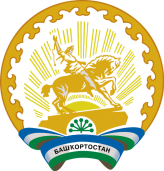 Совет сельского поселения Кандринский сельсоветмуниципального районаТуймазинский районРеспублики Башкортостан452765, село Кандры, ул.Ленина, 16Тел. 8(34782) 4-74-52